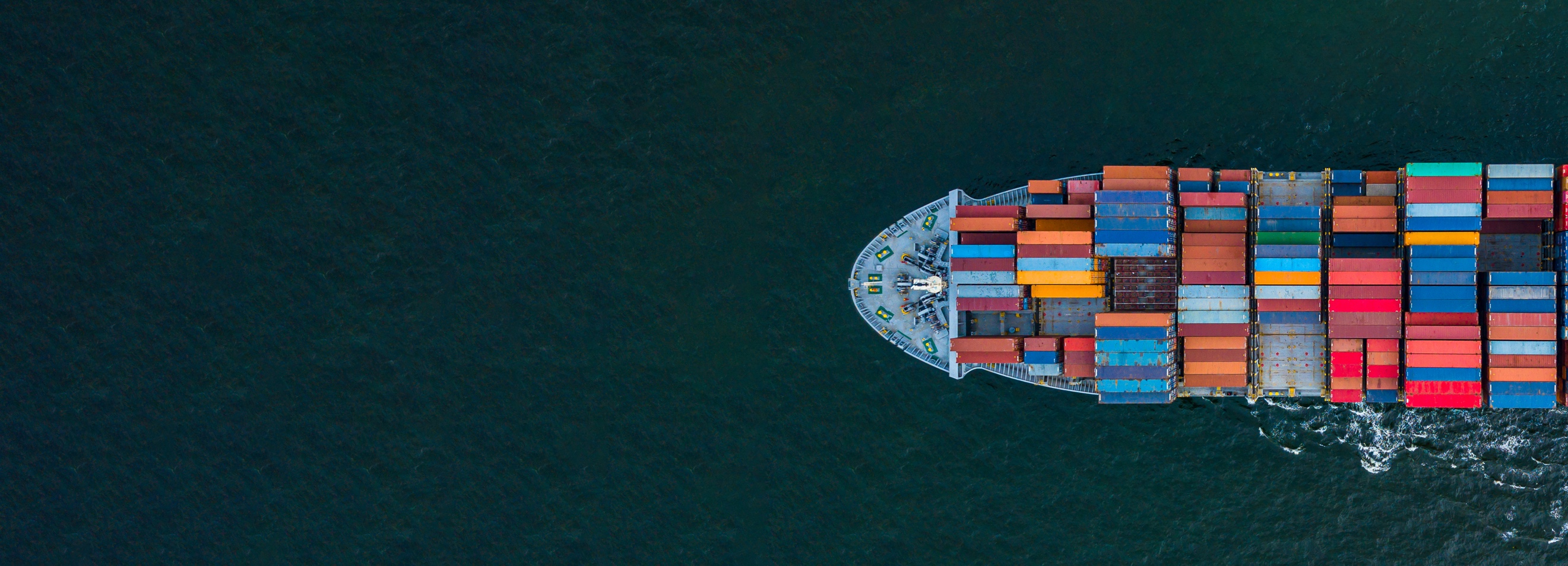 WA WINES TO THE WORLDPROGRAM PARTICIPANTS (June 2021)WESTERN AUSTRALIASWAN VALLEYPERTH HILLSMyattsfield Vineyard and WineryPEMBERTONLost Lake WinesMARGARET RIVERBurch Family WinesCapel Vale WinesFogarty Wine Group Plan B WinesRedbridge Pty LtdSnake and HerringWhicher Ridge WinesCorymbia WineHenley Park WinesJarrah Ridge WinesWine TerroiristsAmelia Park WinesCalneggia Family VineyardsCape Landing Pty LtdCape MentelleChapman Grove Wines Pty LtdChurchview Estate & St Johns VineyardsDomaine NaturalisteEvoi WinesFlametree WinesFlowstoneFlying Fish CoveFraser Gallop EstateLeeuwin EstateMcHenry HohnenMiles from NowhereMoss Wood Pty LtdMargaret River Wine AssociationOates EndsPassel EstatePeccavi WinesSmall Things WineSwings & RoundaboutsVasse FelixVoyager EstateWest Cape Howe, Hay Shed HillWills DomainWines of MerrittXanaduGREAT SOUTHERN